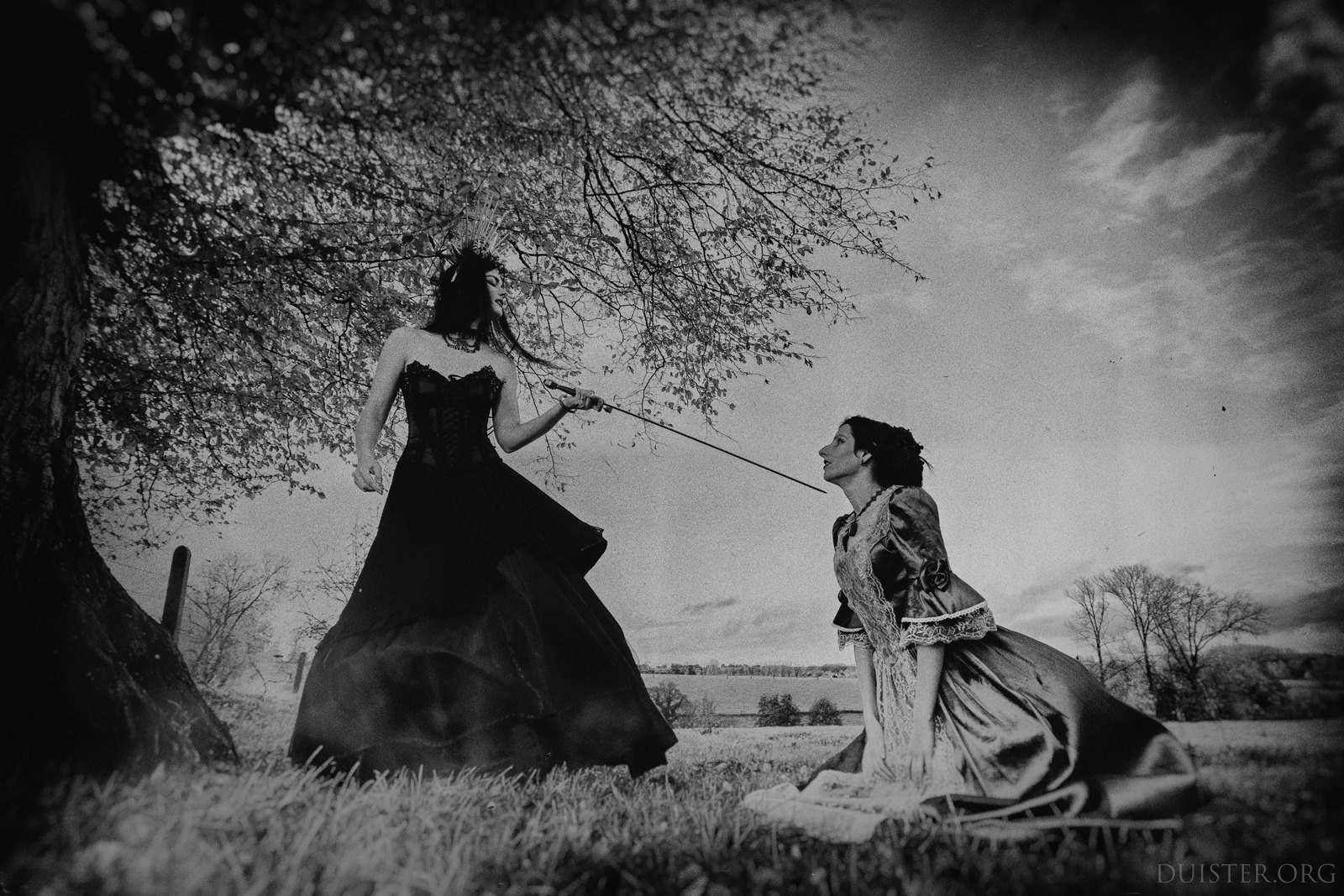 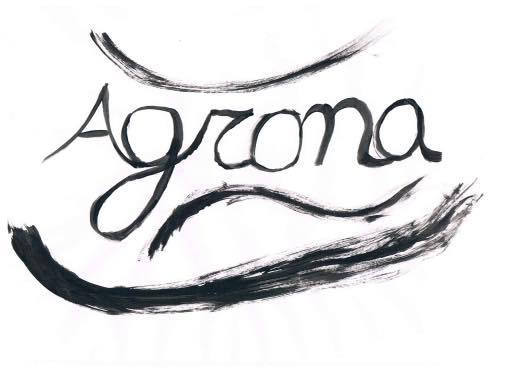 Binnen theater Agrona werken wij met drie pijlers: Theater, Mixed media en Animatie. Elk van deze pijlers is gebaseerd op het aanbieden van een meerwaarde op historisch en cultureel vlak.Theater Agrona brengt jaarlijks 1 tot 2 theaterstukken in eigen beheer uit. Hiervoor werken zij samen met beginnende regisseurs en tekstschrijvers.Theater Agrona geeft dans,film en beeldende kunst workshops in volgende stijlen: Cubaanse salsa, Bachata, film compositie en coaching. Dit zowel voor kinderen als volwassenen.Theater Agrona biedt animatie op maat van uw feest of evenement. Denk maar aan een waarzegster, verhalenvertelster of creaworkshop. Wij brengen geschiedenis op kindermaat en op maat van volwassenen die zich willen laten inspirerenMorgane La Fay Een verhalenvertelster in hart en nieren, zij brengt de geschiedenis weer tot leven. Aangepast aan haar publiek brengt ze een ketel vol verhaaltjes mee: over de Middeleeuwen en muizen, over rovers en baljuwen, over een wondere winterwereld en het leven onderzee. Aangepast aan jouw smaak en wens kan er een voorstelling worden verweven in jouw evenement. Samen creëren we een uniek moment dat ongetwijfeld niet snel wordt vergeten.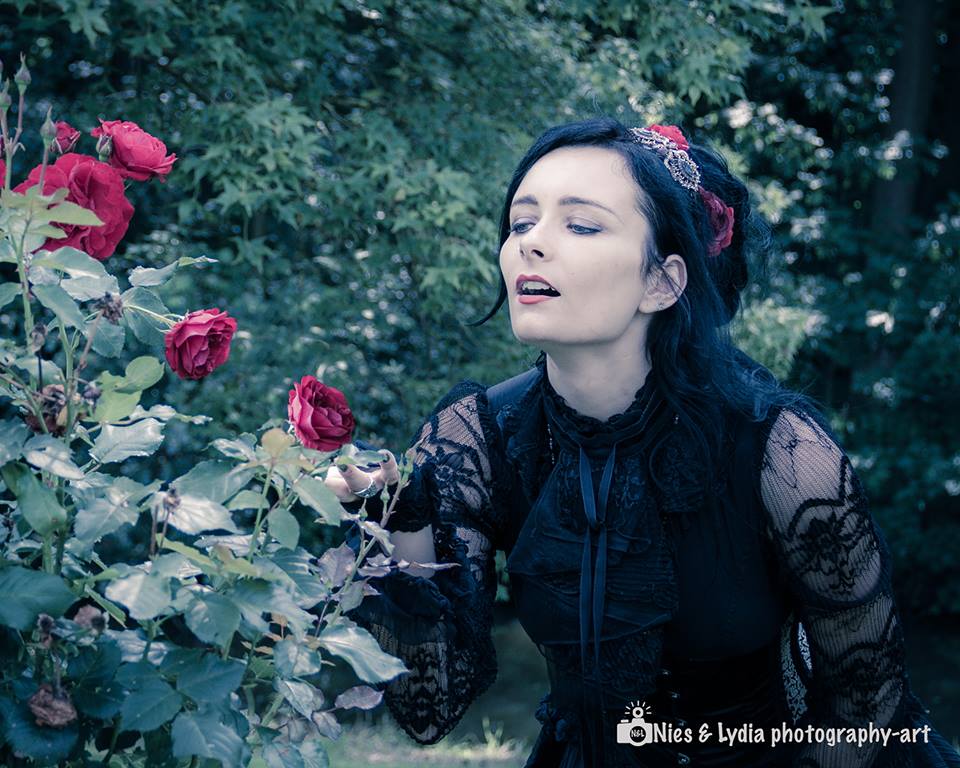 Contacteer ons en ontdek de geschiedenis… www.theater-agrona.Bewww.Morganelafay.cominfo@theater-agrona.be0477/38.39.47